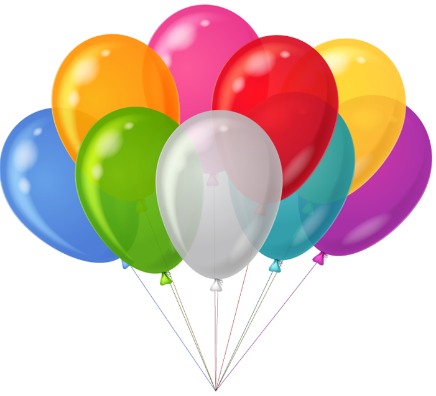 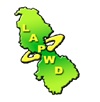 L.A.P.W.DAnnual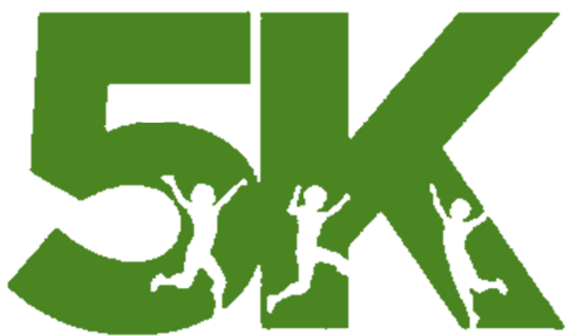               Run    Walk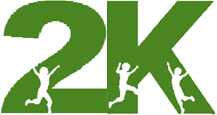   	  RollDate: Sunday 21 May 2017Time: Registration from 11.30am-12.30pm   Venue: Station Road, Mohill, Co. Leitrim   Contact: 0719651000		Charity No: 12005			Company No: 273863